Registration Form Our Voice - Vocal Group113 Michigan Street  Devon, AB.,   T9G 2H4780-708-3763    shanna.ourvoice@gmail.comRegistration Form Our Voice - Vocal Group113 Michigan Street  Devon, AB.,   T9G 2H4780-708-3763    shanna.ourvoice@gmail.comRegistration Form Our Voice - Vocal Group113 Michigan Street  Devon, AB.,   T9G 2H4780-708-3763    shanna.ourvoice@gmail.comRegistration Form Our Voice - Vocal Group113 Michigan Street  Devon, AB.,   T9G 2H4780-708-3763    shanna.ourvoice@gmail.comRegistration Form Our Voice - Vocal Group113 Michigan Street  Devon, AB.,   T9G 2H4780-708-3763    shanna.ourvoice@gmail.comRegistration Form Our Voice - Vocal Group113 Michigan Street  Devon, AB.,   T9G 2H4780-708-3763    shanna.ourvoice@gmail.comRegistration Form Our Voice - Vocal Group113 Michigan Street  Devon, AB.,   T9G 2H4780-708-3763    shanna.ourvoice@gmail.comRegistration Form Our Voice - Vocal Group113 Michigan Street  Devon, AB.,   T9G 2H4780-708-3763    shanna.ourvoice@gmail.comRegistration Form Our Voice - Vocal Group113 Michigan Street  Devon, AB.,   T9G 2H4780-708-3763    shanna.ourvoice@gmail.comRegistration Form Our Voice - Vocal Group113 Michigan Street  Devon, AB.,   T9G 2H4780-708-3763    shanna.ourvoice@gmail.comRegistration Form Our Voice - Vocal Group113 Michigan Street  Devon, AB.,   T9G 2H4780-708-3763    shanna.ourvoice@gmail.comRegistration Form Our Voice - Vocal Group113 Michigan Street  Devon, AB.,   T9G 2H4780-708-3763    shanna.ourvoice@gmail.comRegistration Form Our Voice - Vocal Group113 Michigan Street  Devon, AB.,   T9G 2H4780-708-3763    shanna.ourvoice@gmail.comRegistration Form Our Voice - Vocal Group113 Michigan Street  Devon, AB.,   T9G 2H4780-708-3763    shanna.ourvoice@gmail.comRegistration Form Our Voice - Vocal Group113 Michigan Street  Devon, AB.,   T9G 2H4780-708-3763    shanna.ourvoice@gmail.comRegistration Form Our Voice - Vocal Group113 Michigan Street  Devon, AB.,   T9G 2H4780-708-3763    shanna.ourvoice@gmail.comRegistration Form Our Voice - Vocal Group113 Michigan Street  Devon, AB.,   T9G 2H4780-708-3763    shanna.ourvoice@gmail.comRegistration Form Our Voice - Vocal Group113 Michigan Street  Devon, AB.,   T9G 2H4780-708-3763    shanna.ourvoice@gmail.comRegistration Form Our Voice - Vocal Group113 Michigan Street  Devon, AB.,   T9G 2H4780-708-3763    shanna.ourvoice@gmail.comRegistration Form Our Voice - Vocal Group113 Michigan Street  Devon, AB.,   T9G 2H4780-708-3763    shanna.ourvoice@gmail.comRegistration Form Our Voice - Vocal Group113 Michigan Street  Devon, AB.,   T9G 2H4780-708-3763    shanna.ourvoice@gmail.comRegistration Form Our Voice - Vocal Group113 Michigan Street  Devon, AB.,   T9G 2H4780-708-3763    shanna.ourvoice@gmail.comRegistration Form Our Voice - Vocal Group113 Michigan Street  Devon, AB.,   T9G 2H4780-708-3763    shanna.ourvoice@gmail.com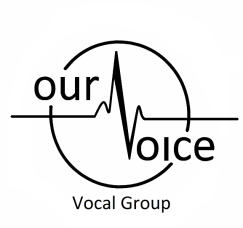 Student’s Name:Student’s Name:Student’s Name:Student’s Name:Student’s Name:Student’s Name:_______________________________________________________________________________________________________________________________________________________________________________________________________________________________________________________________________________________________________________________________________________________________________________________________________________________________________________________________________________________________________________________________________________________________________________________________________________________________________________________________________________________________________________________________________________________________________________________________________________________________________________________________________________________________________________________________________________________________________________________________________________________________________________________________________________________________________________________________________________________________________________________________________________________D.O.BD.O.BD.O.B_____________________________________________________________________________________________________________________________________Parent(s) Name:Parent(s) Name:Parent(s) Name:Parent(s) Name:Parent(s) Name:Parent(s) Name:________________________________________________________________________________________________________________________________________________________________________________________________________________________________________________________________________________________________________________________________________________________________________________________________________________________________________________________________________________________________________________________________________________________________________________________________E-mail Address:E-mail Address:E-mail Address:E-mail Address:E-mail Address:E-mail Address:E-mail Address:E-mail Address:__________________________________________________________________________________________________________________________________________________________________________________________________________________________________________Mailing Address:Mailing Address:Mailing Address:Mailing Address:Mailing Address:Mailing Address:_______________________________________________________________________________________________________________________________________________________________________________________________________________________________________________________________________________________________________________________________________________________________________________________________________________________________________________________________________________________________________________________________________________________________________________________________________________________________________________________________________________________________________________________________________________________________________________________________________________________________________________________________________________________________________________________________________________________________________________________________________________________________________________________________________________________________________________________________________________________________________________________________________________________________________________________________________________________________________________________________________________________________________________________________________________________________________________________________________________________________________________________________________________________________________________________________________________________________________________________________________________________________________________________________________________________________________________________________________________________________________________________________________________________________________________________________________________________________________________________________________________________________________________________________________________________________________________________________________________________________________________________________________________________________________________________________________________________________________________________________________________________________________________________________________________________________________________________________________________________________________________________________________________________________________________________________________________________________________________________________________________________________________________________________________________________________________________________________________Home Phone Number:Home Phone Number:Home Phone Number:Home Phone Number:Home Phone Number:Home Phone Number:Home Phone Number:Home Phone Number:Home Phone Number:____________________________________________________________________________________________________________________________________________________________________________________________________________________________________________________________________________________________________________________________________________________________________________________________________________________________________Cell Phone #:Cell Phone #:Cell Phone #:Cell Phone #:____________________________________________________________________________________________________________________________________________________________________________________________________________________________________________________________________________________________________________________________________________________________________________Emergency Contact Information:Emergency Contact Information:Emergency Contact Information:Emergency Contact Information:Emergency Contact Information:Emergency Contact Information:Emergency Contact Information:Emergency Contact Information:Emergency Contact Information:Emergency Contact Information:Emergency Contact Information:Emergency Contact Information:Emergency Contact Information:Name:_________________________________________________________________________________________________________________________________________________________________________________________________________________________________________________________________________________________________________________________________________________________Phone #:Phone #:Phone #:Phone #:__________________________________________________________________________________________Relationship:Relationship:Relationship:Relationship:Relationship:Relationship:Relationship:Relationship:_____________________________________________________________________________________________________________________________________Name:_________________________________________________________________________________________________________________________________________________________________________________________________________________________________________________________________________________________________________________________________________________________Phone #:Phone #:Phone #:Phone #:__________________________________________________________________________________________Relationship:Relationship:Relationship:Relationship:Relationship:Relationship:Relationship:Relationship:_____________________________________________________________________________________________________________________________________Please check the box that is applicable:Please check the box that is applicable:Please check the box that is applicable:Please check the box that is applicable:Please check the box that is applicable:Please check the box that is applicable:Please check the box that is applicable:Please check the box that is applicable:Please check the box that is applicable:Please check the box that is applicable:Please check the box that is applicable:Please check the box that is applicable:Please check the box that is applicable:Please check the box that is applicable:Please check the box that is applicable:Please check the box that is applicable:Please check the box that is applicable:Please check the box that is applicable:Please check the box that is applicable:Please check the box that is applicable:Please check the box that is applicable:Please check the box that is applicable:Please check the box that is applicable:Please check the box that is applicable:Please check the box that is applicable:Please check the box that is applicable:Please check the box that is applicable:Please check the box that is applicable:Please check the box that is applicable:Please check the box that is applicable:Please check the box that is applicable:Please check the box that is applicable:Please check the box that is applicable:Please check the box that is applicable:Please check the box that is applicable:Please check the box that is applicable:Please check the box that is applicable:Please check the box that is applicable:Please check the box that is applicable:Please check the box that is applicable:Please check the box that is applicable:Age Group:Age Group:Age Group:Age Group:8-12 8-12 8-12 8-12 8-12 8-12 8-12 8-12 13-17  13-17  13-17  13-17  13-17  13-17  18+  18+  18+  18+  18+  $100.00/term$100.00/term$100.00/term$100.00/term$100.00/term$100.00/term$100.00/term$100.00/term$100.00/term$100.00/term$150.00/term$150.00/term$150.00/term$150.00/term$150.00/term$150.00/term$150.00/term$150.00/term$150.00/term$150.00/term$150.00/term$150.00/term$150.00/term$150.00/term$150.00/term$150.00/term$150.00/term$150.00/term$150.00/term$150.00/term$150.00/term$150.00/term$150.00/term$150.00/term* You may pick both terms if you are staying the full year** You may pick both terms if you are staying the full year** You may pick both terms if you are staying the full year** You may pick both terms if you are staying the full year** You may pick both terms if you are staying the full year** You may pick both terms if you are staying the full year** You may pick both terms if you are staying the full year** You may pick both terms if you are staying the full year** You may pick both terms if you are staying the full year** You may pick both terms if you are staying the full year** You may pick both terms if you are staying the full year** You may pick both terms if you are staying the full year** You may pick both terms if you are staying the full year** You may pick both terms if you are staying the full year** You may pick both terms if you are staying the full year** You may pick both terms if you are staying the full year** You may pick both terms if you are staying the full year** You may pick both terms if you are staying the full year** You may pick both terms if you are staying the full year** You may pick both terms if you are staying the full year** You may pick both terms if you are staying the full year** You may pick both terms if you are staying the full year** You may pick both terms if you are staying the full year** You may pick both terms if you are staying the full year** You may pick both terms if you are staying the full year** You may pick both terms if you are staying the full year** You may pick both terms if you are staying the full year** You may pick both terms if you are staying the full year** You may pick both terms if you are staying the full year** You may pick both terms if you are staying the full year** You may pick both terms if you are staying the full year** You may pick both terms if you are staying the full year** You may pick both terms if you are staying the full year** You may pick both terms if you are staying the full year** You may pick both terms if you are staying the full year** You may pick both terms if you are staying the full year** You may pick both terms if you are staying the full year** You may pick both terms if you are staying the full year** You may pick both terms if you are staying the full year** You may pick both terms if you are staying the full year** You may pick both terms if you are staying the full year*Term:Term:Sept - DecSept - DecSept - DecSept - DecSept - DecSept - DecSept - DecSept - DecSept - DecSept - DecJan – May  *Please note that our final performance may be during the first week of JuneJan – May  *Please note that our final performance may be during the first week of JuneJan – May  *Please note that our final performance may be during the first week of JuneJan – May  *Please note that our final performance may be during the first week of JuneJan – May  *Please note that our final performance may be during the first week of JuneJan – May  *Please note that our final performance may be during the first week of JuneJan – May  *Please note that our final performance may be during the first week of JuneJan – May  *Please note that our final performance may be during the first week of JuneJan – May  *Please note that our final performance may be during the first week of JuneJan – May  *Please note that our final performance may be during the first week of JuneJan – May  *Please note that our final performance may be during the first week of JuneJan – May  *Please note that our final performance may be during the first week of JuneJan – May  *Please note that our final performance may be during the first week of JuneJan – May  *Please note that our final performance may be during the first week of JuneJan – May  *Please note that our final performance may be during the first week of JuneJan – May  *Please note that our final performance may be during the first week of JuneJan – May  *Please note that our final performance may be during the first week of JuneJan – May  *Please note that our final performance may be during the first week of JuneJan – May  *Please note that our final performance may be during the first week of JuneJan – May  *Please note that our final performance may be during the first week of JuneJan – May  *Please note that our final performance may be during the first week of JuneJan – May  *Please note that our final performance may be during the first week of JuneJan – May  *Please note that our final performance may be during the first week of JuneJan – May  *Please note that our final performance may be during the first week of JuneShirt Size:Shirt Size:Shirt Size:Shirt Size:Youth SmallYouth SmallYouth SmallYouth SmallYouth SmallYouth MediumYouth MediumYouth MediumYouth MediumYouth MediumYouth MediumYouth MediumYouth MediumYouth MediumAdult SmallAdult SmallAdult SmallAdult SmallAdult SmallAdult SmallAdult SmallAdult MediumAdult MediumAdult MediumAdult MediumAdult MediumAdult MediumAdult MediumAdult MediumAdult LargeAdult LargeAdult LargeAdult LargeAdult LargeAdult LargeAdult X-LargeAdult X-LargeAdult X-LargeAdult X-LargeAdult X-LargeAdult X-LargeYears of musical experience?Years of musical experience?Years of musical experience?Years of musical experience?Years of musical experience?Years of musical experience?Years of musical experience?Years of musical experience?Years of musical experience?Years of musical experience?Years of musical experience?________________________________________________________________________________________________________________________________________________________________________________________________________________________________________________Musical talents?Musical talents?Musical talents?Musical talents?Musical talents?Musical talents?Musical talents?Musical talents?__________________________________________________________________________________________________________________________________________________________________________________________________________________________________________Instruments played?Instruments played?Instruments played?Instruments played?Instruments played?Instruments played?Instruments played?Instruments played?_____________________________________________________________________________________________________________________________________________________________________________________________________________________________________________________________________________________________________________________________________________________________________________________________________________________Are you willing to play instruments?Are you willing to play instruments?Are you willing to play instruments?Are you willing to play instruments?Are you willing to play instruments?Are you willing to play instruments?Are you willing to play instruments?Are you willing to play instruments?Are you willing to play instruments?Are you willing to play instruments?Are you willing to play instruments?Are you willing to play instruments?Are you willing to play instruments?________________________________________How many years playing instrument?How many years playing instrument?How many years playing instrument?How many years playing instrument?How many years playing instrument?How many years playing instrument?How many years playing instrument?How many years playing instrument?How many years playing instrument?How many years playing instrument?How many years playing instrument?How many years playing instrument?How many years playing instrument?How many years playing instrument?How many years playing instrument?________________________________________________________________________________________________________Parents are you willing to volunteer?(If child is under the age of 13)Parents are you willing to volunteer?(If child is under the age of 13)Parents are you willing to volunteer?(If child is under the age of 13)Parents are you willing to volunteer?(If child is under the age of 13)Parents are you willing to volunteer?(If child is under the age of 13)Parents are you willing to volunteer?(If child is under the age of 13)Parents are you willing to volunteer?(If child is under the age of 13)Parents are you willing to volunteer?(If child is under the age of 13)Parents are you willing to volunteer?(If child is under the age of 13)Parents are you willing to volunteer?(If child is under the age of 13)Parents are you willing to volunteer?(If child is under the age of 13)Parents are you willing to volunteer?(If child is under the age of 13)Parents are you willing to volunteer?(If child is under the age of 13)Parents are you willing to volunteer?(If child is under the age of 13)___________________________Note – I give Our Voice permission to take pictures, video or audio recordings of my child and these may be posted on public websites or social media to promote the group. ________ (Initial Required)Note – I give Our Voice permission to take pictures, video or audio recordings of my child and these may be posted on public websites or social media to promote the group. ________ (Initial Required)Note – I give Our Voice permission to take pictures, video or audio recordings of my child and these may be posted on public websites or social media to promote the group. ________ (Initial Required)Note – I give Our Voice permission to take pictures, video or audio recordings of my child and these may be posted on public websites or social media to promote the group. ________ (Initial Required)Note – I give Our Voice permission to take pictures, video or audio recordings of my child and these may be posted on public websites or social media to promote the group. ________ (Initial Required)Note – I give Our Voice permission to take pictures, video or audio recordings of my child and these may be posted on public websites or social media to promote the group. ________ (Initial Required)Note – I give Our Voice permission to take pictures, video or audio recordings of my child and these may be posted on public websites or social media to promote the group. ________ (Initial Required)Note – I give Our Voice permission to take pictures, video or audio recordings of my child and these may be posted on public websites or social media to promote the group. ________ (Initial Required)Note – I give Our Voice permission to take pictures, video or audio recordings of my child and these may be posted on public websites or social media to promote the group. ________ (Initial Required)Note – I give Our Voice permission to take pictures, video or audio recordings of my child and these may be posted on public websites or social media to promote the group. ________ (Initial Required)Note – I give Our Voice permission to take pictures, video or audio recordings of my child and these may be posted on public websites or social media to promote the group. ________ (Initial Required)Note – I give Our Voice permission to take pictures, video or audio recordings of my child and these may be posted on public websites or social media to promote the group. ________ (Initial Required)Note – I give Our Voice permission to take pictures, video or audio recordings of my child and these may be posted on public websites or social media to promote the group. ________ (Initial Required)Note – I give Our Voice permission to take pictures, video or audio recordings of my child and these may be posted on public websites or social media to promote the group. ________ (Initial Required)Note – I give Our Voice permission to take pictures, video or audio recordings of my child and these may be posted on public websites or social media to promote the group. ________ (Initial Required)Note – I give Our Voice permission to take pictures, video or audio recordings of my child and these may be posted on public websites or social media to promote the group. ________ (Initial Required)Note – I give Our Voice permission to take pictures, video or audio recordings of my child and these may be posted on public websites or social media to promote the group. ________ (Initial Required)Note – I give Our Voice permission to take pictures, video or audio recordings of my child and these may be posted on public websites or social media to promote the group. ________ (Initial Required)Note – I give Our Voice permission to take pictures, video or audio recordings of my child and these may be posted on public websites or social media to promote the group. ________ (Initial Required)Note – I give Our Voice permission to take pictures, video or audio recordings of my child and these may be posted on public websites or social media to promote the group. ________ (Initial Required)Note – I give Our Voice permission to take pictures, video or audio recordings of my child and these may be posted on public websites or social media to promote the group. ________ (Initial Required)Note – I give Our Voice permission to take pictures, video or audio recordings of my child and these may be posted on public websites or social media to promote the group. ________ (Initial Required)Note – I give Our Voice permission to take pictures, video or audio recordings of my child and these may be posted on public websites or social media to promote the group. ________ (Initial Required)Note – I give Our Voice permission to take pictures, video or audio recordings of my child and these may be posted on public websites or social media to promote the group. ________ (Initial Required)Note – I give Our Voice permission to take pictures, video or audio recordings of my child and these may be posted on public websites or social media to promote the group. ________ (Initial Required)Note – I give Our Voice permission to take pictures, video or audio recordings of my child and these may be posted on public websites or social media to promote the group. ________ (Initial Required)Note – I give Our Voice permission to take pictures, video or audio recordings of my child and these may be posted on public websites or social media to promote the group. ________ (Initial Required)Note – I give Our Voice permission to take pictures, video or audio recordings of my child and these may be posted on public websites or social media to promote the group. ________ (Initial Required)Note – I give Our Voice permission to take pictures, video or audio recordings of my child and these may be posted on public websites or social media to promote the group. ________ (Initial Required)Note – I give Our Voice permission to take pictures, video or audio recordings of my child and these may be posted on public websites or social media to promote the group. ________ (Initial Required)Note – I give Our Voice permission to take pictures, video or audio recordings of my child and these may be posted on public websites or social media to promote the group. ________ (Initial Required)Note – I give Our Voice permission to take pictures, video or audio recordings of my child and these may be posted on public websites or social media to promote the group. ________ (Initial Required)Note – I give Our Voice permission to take pictures, video or audio recordings of my child and these may be posted on public websites or social media to promote the group. ________ (Initial Required)Note – I give Our Voice permission to take pictures, video or audio recordings of my child and these may be posted on public websites or social media to promote the group. ________ (Initial Required)Note – I give Our Voice permission to take pictures, video or audio recordings of my child and these may be posted on public websites or social media to promote the group. ________ (Initial Required)Note – I give Our Voice permission to take pictures, video or audio recordings of my child and these may be posted on public websites or social media to promote the group. ________ (Initial Required)Note – I give Our Voice permission to take pictures, video or audio recordings of my child and these may be posted on public websites or social media to promote the group. ________ (Initial Required)Note – I give Our Voice permission to take pictures, video or audio recordings of my child and these may be posted on public websites or social media to promote the group. ________ (Initial Required)Note – I give Our Voice permission to take pictures, video or audio recordings of my child and these may be posted on public websites or social media to promote the group. ________ (Initial Required)Note – I give Our Voice permission to take pictures, video or audio recordings of my child and these may be posted on public websites or social media to promote the group. ________ (Initial Required)Note – I give Our Voice permission to take pictures, video or audio recordings of my child and these may be posted on public websites or social media to promote the group. ________ (Initial Required)Any health issues?Any health issues?Any health issues?Any health issues?Any health issues?Any health issues?Any health issues?Any health issues?__________________________________________________________________________________________________________________________________________________________________________________________________________________________________________________________________________________________________________________________________________________________________________________________________________________________________________________________________________________________________________________________________________________________________________________________________________________________________________________________________________________________________________________________________________________________________________________________________________________________________________________________________________________________________________________________________________________________________________________________________________________________________________________________________________________________________________________________________________________________________________________________________________________________________________________________________________________________________________________________________________________________________________________________________________________________________________________________________________________________________________________________________________________________________________________________________________________________________________________________________________________________________________________________________________________________________________________________________________________________________________________________________________________________________________________________________________________________________________________________________________________________________________________________________________________________________________________________________________________________________________________________________________________________________________________________________________________________________________________________________________________________________________________________________________________________________________________________________________________________________________________________________________Children’s Art Tax Credit (Age 16 & Under)Children’s Art Tax Credit (Age 16 & Under)Children’s Art Tax Credit (Age 16 & Under)Children’s Art Tax Credit (Age 16 & Under)Children’s Art Tax Credit (Age 16 & Under)Children’s Art Tax Credit (Age 16 & Under)Children’s Art Tax Credit (Age 16 & Under)Children’s Art Tax Credit (Age 16 & Under)Children’s Art Tax Credit (Age 16 & Under)Children’s Art Tax Credit (Age 16 & Under)Children’s Art Tax Credit (Age 16 & Under)Children’s Art Tax Credit (Age 16 & Under)Children’s Art Tax Credit (Age 16 & Under)Children’s Art Tax Credit (Age 16 & Under)Children’s Art Tax Credit (Age 16 & Under)Children’s Art Tax Credit (Age 16 & Under)Children’s Art Tax Credit (Age 16 & Under)Children’s Art Tax Credit (Age 16 & Under)Do you require a receipt? (Check Yes or No)Do you require a receipt? (Check Yes or No)Do you require a receipt? (Check Yes or No)Do you require a receipt? (Check Yes or No)Do you require a receipt? (Check Yes or No)Do you require a receipt? (Check Yes or No)Do you require a receipt? (Check Yes or No)Do you require a receipt? (Check Yes or No)Do you require a receipt? (Check Yes or No)Do you require a receipt? (Check Yes or No)Do you require a receipt? (Check Yes or No)Do you require a receipt? (Check Yes or No)Do you require a receipt? (Check Yes or No)Do you require a receipt? (Check Yes or No)Do you require a receipt? (Check Yes or No)Do you require a receipt? (Check Yes or No)Do you require a receipt? (Check Yes or No)Do you require a receipt? (Check Yes or No)Do you require a receipt? (Check Yes or No)    Yes    Yes    Yes    Yes    Yes    YesNoNoI understand there is a $50.00 Fundraising charge per family. My family must donate a minimum of 10 hours of volunteering or the check will be cashed by Our Voice and will go into the general fund. ______ (Initial Required)*Registration fees are non-refundable. *     ____ (Initial Required)**A surcharge of $25.00 will be issued for ALL NSF checks**   ______(Initial Required)***MAKE CHECKS PAYABLE TO “OUR VOICE-VOCAL GROUP”***I understand there is a $50.00 Fundraising charge per family. My family must donate a minimum of 10 hours of volunteering or the check will be cashed by Our Voice and will go into the general fund. ______ (Initial Required)*Registration fees are non-refundable. *     ____ (Initial Required)**A surcharge of $25.00 will be issued for ALL NSF checks**   ______(Initial Required)***MAKE CHECKS PAYABLE TO “OUR VOICE-VOCAL GROUP”***I understand there is a $50.00 Fundraising charge per family. My family must donate a minimum of 10 hours of volunteering or the check will be cashed by Our Voice and will go into the general fund. ______ (Initial Required)*Registration fees are non-refundable. *     ____ (Initial Required)**A surcharge of $25.00 will be issued for ALL NSF checks**   ______(Initial Required)***MAKE CHECKS PAYABLE TO “OUR VOICE-VOCAL GROUP”***I understand there is a $50.00 Fundraising charge per family. My family must donate a minimum of 10 hours of volunteering or the check will be cashed by Our Voice and will go into the general fund. ______ (Initial Required)*Registration fees are non-refundable. *     ____ (Initial Required)**A surcharge of $25.00 will be issued for ALL NSF checks**   ______(Initial Required)***MAKE CHECKS PAYABLE TO “OUR VOICE-VOCAL GROUP”***I understand there is a $50.00 Fundraising charge per family. My family must donate a minimum of 10 hours of volunteering or the check will be cashed by Our Voice and will go into the general fund. ______ (Initial Required)*Registration fees are non-refundable. *     ____ (Initial Required)**A surcharge of $25.00 will be issued for ALL NSF checks**   ______(Initial Required)***MAKE CHECKS PAYABLE TO “OUR VOICE-VOCAL GROUP”***I understand there is a $50.00 Fundraising charge per family. My family must donate a minimum of 10 hours of volunteering or the check will be cashed by Our Voice and will go into the general fund. ______ (Initial Required)*Registration fees are non-refundable. *     ____ (Initial Required)**A surcharge of $25.00 will be issued for ALL NSF checks**   ______(Initial Required)***MAKE CHECKS PAYABLE TO “OUR VOICE-VOCAL GROUP”***I understand there is a $50.00 Fundraising charge per family. My family must donate a minimum of 10 hours of volunteering or the check will be cashed by Our Voice and will go into the general fund. ______ (Initial Required)*Registration fees are non-refundable. *     ____ (Initial Required)**A surcharge of $25.00 will be issued for ALL NSF checks**   ______(Initial Required)***MAKE CHECKS PAYABLE TO “OUR VOICE-VOCAL GROUP”***I understand there is a $50.00 Fundraising charge per family. My family must donate a minimum of 10 hours of volunteering or the check will be cashed by Our Voice and will go into the general fund. ______ (Initial Required)*Registration fees are non-refundable. *     ____ (Initial Required)**A surcharge of $25.00 will be issued for ALL NSF checks**   ______(Initial Required)***MAKE CHECKS PAYABLE TO “OUR VOICE-VOCAL GROUP”***I understand there is a $50.00 Fundraising charge per family. My family must donate a minimum of 10 hours of volunteering or the check will be cashed by Our Voice and will go into the general fund. ______ (Initial Required)*Registration fees are non-refundable. *     ____ (Initial Required)**A surcharge of $25.00 will be issued for ALL NSF checks**   ______(Initial Required)***MAKE CHECKS PAYABLE TO “OUR VOICE-VOCAL GROUP”***I understand there is a $50.00 Fundraising charge per family. My family must donate a minimum of 10 hours of volunteering or the check will be cashed by Our Voice and will go into the general fund. ______ (Initial Required)*Registration fees are non-refundable. *     ____ (Initial Required)**A surcharge of $25.00 will be issued for ALL NSF checks**   ______(Initial Required)***MAKE CHECKS PAYABLE TO “OUR VOICE-VOCAL GROUP”***I understand there is a $50.00 Fundraising charge per family. My family must donate a minimum of 10 hours of volunteering or the check will be cashed by Our Voice and will go into the general fund. ______ (Initial Required)*Registration fees are non-refundable. *     ____ (Initial Required)**A surcharge of $25.00 will be issued for ALL NSF checks**   ______(Initial Required)***MAKE CHECKS PAYABLE TO “OUR VOICE-VOCAL GROUP”***I understand there is a $50.00 Fundraising charge per family. My family must donate a minimum of 10 hours of volunteering or the check will be cashed by Our Voice and will go into the general fund. ______ (Initial Required)*Registration fees are non-refundable. *     ____ (Initial Required)**A surcharge of $25.00 will be issued for ALL NSF checks**   ______(Initial Required)***MAKE CHECKS PAYABLE TO “OUR VOICE-VOCAL GROUP”***I understand there is a $50.00 Fundraising charge per family. My family must donate a minimum of 10 hours of volunteering or the check will be cashed by Our Voice and will go into the general fund. ______ (Initial Required)*Registration fees are non-refundable. *     ____ (Initial Required)**A surcharge of $25.00 will be issued for ALL NSF checks**   ______(Initial Required)***MAKE CHECKS PAYABLE TO “OUR VOICE-VOCAL GROUP”***I understand there is a $50.00 Fundraising charge per family. My family must donate a minimum of 10 hours of volunteering or the check will be cashed by Our Voice and will go into the general fund. ______ (Initial Required)*Registration fees are non-refundable. *     ____ (Initial Required)**A surcharge of $25.00 will be issued for ALL NSF checks**   ______(Initial Required)***MAKE CHECKS PAYABLE TO “OUR VOICE-VOCAL GROUP”***I understand there is a $50.00 Fundraising charge per family. My family must donate a minimum of 10 hours of volunteering or the check will be cashed by Our Voice and will go into the general fund. ______ (Initial Required)*Registration fees are non-refundable. *     ____ (Initial Required)**A surcharge of $25.00 will be issued for ALL NSF checks**   ______(Initial Required)***MAKE CHECKS PAYABLE TO “OUR VOICE-VOCAL GROUP”***I understand there is a $50.00 Fundraising charge per family. My family must donate a minimum of 10 hours of volunteering or the check will be cashed by Our Voice and will go into the general fund. ______ (Initial Required)*Registration fees are non-refundable. *     ____ (Initial Required)**A surcharge of $25.00 will be issued for ALL NSF checks**   ______(Initial Required)***MAKE CHECKS PAYABLE TO “OUR VOICE-VOCAL GROUP”***I understand there is a $50.00 Fundraising charge per family. My family must donate a minimum of 10 hours of volunteering or the check will be cashed by Our Voice and will go into the general fund. ______ (Initial Required)*Registration fees are non-refundable. *     ____ (Initial Required)**A surcharge of $25.00 will be issued for ALL NSF checks**   ______(Initial Required)***MAKE CHECKS PAYABLE TO “OUR VOICE-VOCAL GROUP”***I understand there is a $50.00 Fundraising charge per family. My family must donate a minimum of 10 hours of volunteering or the check will be cashed by Our Voice and will go into the general fund. ______ (Initial Required)*Registration fees are non-refundable. *     ____ (Initial Required)**A surcharge of $25.00 will be issued for ALL NSF checks**   ______(Initial Required)***MAKE CHECKS PAYABLE TO “OUR VOICE-VOCAL GROUP”***I understand there is a $50.00 Fundraising charge per family. My family must donate a minimum of 10 hours of volunteering or the check will be cashed by Our Voice and will go into the general fund. ______ (Initial Required)*Registration fees are non-refundable. *     ____ (Initial Required)**A surcharge of $25.00 will be issued for ALL NSF checks**   ______(Initial Required)***MAKE CHECKS PAYABLE TO “OUR VOICE-VOCAL GROUP”***I understand there is a $50.00 Fundraising charge per family. My family must donate a minimum of 10 hours of volunteering or the check will be cashed by Our Voice and will go into the general fund. ______ (Initial Required)*Registration fees are non-refundable. *     ____ (Initial Required)**A surcharge of $25.00 will be issued for ALL NSF checks**   ______(Initial Required)***MAKE CHECKS PAYABLE TO “OUR VOICE-VOCAL GROUP”***I understand there is a $50.00 Fundraising charge per family. My family must donate a minimum of 10 hours of volunteering or the check will be cashed by Our Voice and will go into the general fund. ______ (Initial Required)*Registration fees are non-refundable. *     ____ (Initial Required)**A surcharge of $25.00 will be issued for ALL NSF checks**   ______(Initial Required)***MAKE CHECKS PAYABLE TO “OUR VOICE-VOCAL GROUP”***I understand there is a $50.00 Fundraising charge per family. My family must donate a minimum of 10 hours of volunteering or the check will be cashed by Our Voice and will go into the general fund. ______ (Initial Required)*Registration fees are non-refundable. *     ____ (Initial Required)**A surcharge of $25.00 will be issued for ALL NSF checks**   ______(Initial Required)***MAKE CHECKS PAYABLE TO “OUR VOICE-VOCAL GROUP”***I understand there is a $50.00 Fundraising charge per family. My family must donate a minimum of 10 hours of volunteering or the check will be cashed by Our Voice and will go into the general fund. ______ (Initial Required)*Registration fees are non-refundable. *     ____ (Initial Required)**A surcharge of $25.00 will be issued for ALL NSF checks**   ______(Initial Required)***MAKE CHECKS PAYABLE TO “OUR VOICE-VOCAL GROUP”***I understand there is a $50.00 Fundraising charge per family. My family must donate a minimum of 10 hours of volunteering or the check will be cashed by Our Voice and will go into the general fund. ______ (Initial Required)*Registration fees are non-refundable. *     ____ (Initial Required)**A surcharge of $25.00 will be issued for ALL NSF checks**   ______(Initial Required)***MAKE CHECKS PAYABLE TO “OUR VOICE-VOCAL GROUP”***I understand there is a $50.00 Fundraising charge per family. My family must donate a minimum of 10 hours of volunteering or the check will be cashed by Our Voice and will go into the general fund. ______ (Initial Required)*Registration fees are non-refundable. *     ____ (Initial Required)**A surcharge of $25.00 will be issued for ALL NSF checks**   ______(Initial Required)***MAKE CHECKS PAYABLE TO “OUR VOICE-VOCAL GROUP”***I understand there is a $50.00 Fundraising charge per family. My family must donate a minimum of 10 hours of volunteering or the check will be cashed by Our Voice and will go into the general fund. ______ (Initial Required)*Registration fees are non-refundable. *     ____ (Initial Required)**A surcharge of $25.00 will be issued for ALL NSF checks**   ______(Initial Required)***MAKE CHECKS PAYABLE TO “OUR VOICE-VOCAL GROUP”***I understand there is a $50.00 Fundraising charge per family. My family must donate a minimum of 10 hours of volunteering or the check will be cashed by Our Voice and will go into the general fund. ______ (Initial Required)*Registration fees are non-refundable. *     ____ (Initial Required)**A surcharge of $25.00 will be issued for ALL NSF checks**   ______(Initial Required)***MAKE CHECKS PAYABLE TO “OUR VOICE-VOCAL GROUP”***I understand there is a $50.00 Fundraising charge per family. My family must donate a minimum of 10 hours of volunteering or the check will be cashed by Our Voice and will go into the general fund. ______ (Initial Required)*Registration fees are non-refundable. *     ____ (Initial Required)**A surcharge of $25.00 will be issued for ALL NSF checks**   ______(Initial Required)***MAKE CHECKS PAYABLE TO “OUR VOICE-VOCAL GROUP”***I understand there is a $50.00 Fundraising charge per family. My family must donate a minimum of 10 hours of volunteering or the check will be cashed by Our Voice and will go into the general fund. ______ (Initial Required)*Registration fees are non-refundable. *     ____ (Initial Required)**A surcharge of $25.00 will be issued for ALL NSF checks**   ______(Initial Required)***MAKE CHECKS PAYABLE TO “OUR VOICE-VOCAL GROUP”***I understand there is a $50.00 Fundraising charge per family. My family must donate a minimum of 10 hours of volunteering or the check will be cashed by Our Voice and will go into the general fund. ______ (Initial Required)*Registration fees are non-refundable. *     ____ (Initial Required)**A surcharge of $25.00 will be issued for ALL NSF checks**   ______(Initial Required)***MAKE CHECKS PAYABLE TO “OUR VOICE-VOCAL GROUP”***I understand there is a $50.00 Fundraising charge per family. My family must donate a minimum of 10 hours of volunteering or the check will be cashed by Our Voice and will go into the general fund. ______ (Initial Required)*Registration fees are non-refundable. *     ____ (Initial Required)**A surcharge of $25.00 will be issued for ALL NSF checks**   ______(Initial Required)***MAKE CHECKS PAYABLE TO “OUR VOICE-VOCAL GROUP”***I understand there is a $50.00 Fundraising charge per family. My family must donate a minimum of 10 hours of volunteering or the check will be cashed by Our Voice and will go into the general fund. ______ (Initial Required)*Registration fees are non-refundable. *     ____ (Initial Required)**A surcharge of $25.00 will be issued for ALL NSF checks**   ______(Initial Required)***MAKE CHECKS PAYABLE TO “OUR VOICE-VOCAL GROUP”***I understand there is a $50.00 Fundraising charge per family. My family must donate a minimum of 10 hours of volunteering or the check will be cashed by Our Voice and will go into the general fund. ______ (Initial Required)*Registration fees are non-refundable. *     ____ (Initial Required)**A surcharge of $25.00 will be issued for ALL NSF checks**   ______(Initial Required)***MAKE CHECKS PAYABLE TO “OUR VOICE-VOCAL GROUP”***I understand there is a $50.00 Fundraising charge per family. My family must donate a minimum of 10 hours of volunteering or the check will be cashed by Our Voice and will go into the general fund. ______ (Initial Required)*Registration fees are non-refundable. *     ____ (Initial Required)**A surcharge of $25.00 will be issued for ALL NSF checks**   ______(Initial Required)***MAKE CHECKS PAYABLE TO “OUR VOICE-VOCAL GROUP”***I understand there is a $50.00 Fundraising charge per family. My family must donate a minimum of 10 hours of volunteering or the check will be cashed by Our Voice and will go into the general fund. ______ (Initial Required)*Registration fees are non-refundable. *     ____ (Initial Required)**A surcharge of $25.00 will be issued for ALL NSF checks**   ______(Initial Required)***MAKE CHECKS PAYABLE TO “OUR VOICE-VOCAL GROUP”***I understand there is a $50.00 Fundraising charge per family. My family must donate a minimum of 10 hours of volunteering or the check will be cashed by Our Voice and will go into the general fund. ______ (Initial Required)*Registration fees are non-refundable. *     ____ (Initial Required)**A surcharge of $25.00 will be issued for ALL NSF checks**   ______(Initial Required)***MAKE CHECKS PAYABLE TO “OUR VOICE-VOCAL GROUP”***I understand there is a $50.00 Fundraising charge per family. My family must donate a minimum of 10 hours of volunteering or the check will be cashed by Our Voice and will go into the general fund. ______ (Initial Required)*Registration fees are non-refundable. *     ____ (Initial Required)**A surcharge of $25.00 will be issued for ALL NSF checks**   ______(Initial Required)***MAKE CHECKS PAYABLE TO “OUR VOICE-VOCAL GROUP”***I understand there is a $50.00 Fundraising charge per family. My family must donate a minimum of 10 hours of volunteering or the check will be cashed by Our Voice and will go into the general fund. ______ (Initial Required)*Registration fees are non-refundable. *     ____ (Initial Required)**A surcharge of $25.00 will be issued for ALL NSF checks**   ______(Initial Required)***MAKE CHECKS PAYABLE TO “OUR VOICE-VOCAL GROUP”***I understand there is a $50.00 Fundraising charge per family. My family must donate a minimum of 10 hours of volunteering or the check will be cashed by Our Voice and will go into the general fund. ______ (Initial Required)*Registration fees are non-refundable. *     ____ (Initial Required)**A surcharge of $25.00 will be issued for ALL NSF checks**   ______(Initial Required)***MAKE CHECKS PAYABLE TO “OUR VOICE-VOCAL GROUP”***I understand there is a $50.00 Fundraising charge per family. My family must donate a minimum of 10 hours of volunteering or the check will be cashed by Our Voice and will go into the general fund. ______ (Initial Required)*Registration fees are non-refundable. *     ____ (Initial Required)**A surcharge of $25.00 will be issued for ALL NSF checks**   ______(Initial Required)***MAKE CHECKS PAYABLE TO “OUR VOICE-VOCAL GROUP”***I understand there is a $50.00 Fundraising charge per family. My family must donate a minimum of 10 hours of volunteering or the check will be cashed by Our Voice and will go into the general fund. ______ (Initial Required)*Registration fees are non-refundable. *     ____ (Initial Required)**A surcharge of $25.00 will be issued for ALL NSF checks**   ______(Initial Required)***MAKE CHECKS PAYABLE TO “OUR VOICE-VOCAL GROUP”***OFFICE USE ONLYOFFICE USE ONLYOFFICE USE ONLYOFFICE USE ONLYOFFICE USE ONLYOFFICE USE ONLYOFFICE USE ONLYDate Received:___________________Check Number :__________________Fundraising Fee Check Cashed: ___yes  no___ Date Received:___________________Check Number :__________________Fundraising Fee Check Cashed: ___yes  no___ Date Received:___________________Check Number :__________________Fundraising Fee Check Cashed: ___yes  no___ Date Received:___________________Check Number :__________________Fundraising Fee Check Cashed: ___yes  no___ Date Received:___________________Check Number :__________________Fundraising Fee Check Cashed: ___yes  no___ Date Received:___________________Check Number :__________________Fundraising Fee Check Cashed: ___yes  no___ Date Received:___________________Check Number :__________________Fundraising Fee Check Cashed: ___yes  no___ Date Received:___________________Check Number :__________________Fundraising Fee Check Cashed: ___yes  no___ Date Received:___________________Check Number :__________________Fundraising Fee Check Cashed: ___yes  no___ Date Received:___________________Check Number :__________________Fundraising Fee Check Cashed: ___yes  no___ Date Received:___________________Check Number :__________________Fundraising Fee Check Cashed: ___yes  no___ Date Received:___________________Check Number :__________________Fundraising Fee Check Cashed: ___yes  no___ Date Received:___________________Check Number :__________________Fundraising Fee Check Cashed: ___yes  no___ Date Received:___________________Check Number :__________________Fundraising Fee Check Cashed: ___yes  no___ Date Received:___________________Check Number :__________________Fundraising Fee Check Cashed: ___yes  no___ Date Received:___________________Check Number :__________________Fundraising Fee Check Cashed: ___yes  no___ Payment Options:Payment Options:Payment Options:Payment Options:Payment Options:Payment Options:Payment Options:Visa      MC      Cash      ChequeVisa      MC      Cash      ChequeVisa      MC      Cash      ChequeVisa      MC      Cash      ChequeVisa      MC      Cash      ChequeVisa      MC      Cash      ChequeVisa      MC      Cash      ChequeVisa      MC      Cash      ChequeVisa      MC      Cash      ChequeVisa      MC      Cash      ChequeVisa      MC      Cash      ChequeVisa      MC      Cash      ChequeVisa      MC      Cash      ChequeVisa      MC      Cash      ChequeVisa      MC      Cash      ChequeVisa      MC      Cash      ChequeVisa      MC      Cash      ChequeVisa      MC      Cash      ChequeDate Received:___________________Check Number :__________________Fundraising Fee Check Cashed: ___yes  no___ Date Received:___________________Check Number :__________________Fundraising Fee Check Cashed: ___yes  no___ Date Received:___________________Check Number :__________________Fundraising Fee Check Cashed: ___yes  no___ Date Received:___________________Check Number :__________________Fundraising Fee Check Cashed: ___yes  no___ Date Received:___________________Check Number :__________________Fundraising Fee Check Cashed: ___yes  no___ Date Received:___________________Check Number :__________________Fundraising Fee Check Cashed: ___yes  no___ Date Received:___________________Check Number :__________________Fundraising Fee Check Cashed: ___yes  no___ Date Received:___________________Check Number :__________________Fundraising Fee Check Cashed: ___yes  no___ Date Received:___________________Check Number :__________________Fundraising Fee Check Cashed: ___yes  no___ Date Received:___________________Check Number :__________________Fundraising Fee Check Cashed: ___yes  no___ Date Received:___________________Check Number :__________________Fundraising Fee Check Cashed: ___yes  no___ Date Received:___________________Check Number :__________________Fundraising Fee Check Cashed: ___yes  no___ Date Received:___________________Check Number :__________________Fundraising Fee Check Cashed: ___yes  no___ Date Received:___________________Check Number :__________________Fundraising Fee Check Cashed: ___yes  no___ Date Received:___________________Check Number :__________________Fundraising Fee Check Cashed: ___yes  no___ Date Received:___________________Check Number :__________________Fundraising Fee Check Cashed: ___yes  no___ Option 1.Option 1.Option 1.Paid in Full $100 or $150 for 1 term / 2 termPaid in Full $100 or $150 for 1 term / 2 termPaid in Full $100 or $150 for 1 term / 2 termPaid in Full $100 or $150 for 1 term / 2 termPaid in Full $100 or $150 for 1 term / 2 termPaid in Full $100 or $150 for 1 term / 2 termPaid in Full $100 or $150 for 1 term / 2 termPaid in Full $100 or $150 for 1 term / 2 termPaid in Full $100 or $150 for 1 term / 2 termPaid in Full $100 or $150 for 1 term / 2 termPaid in Full $100 or $150 for 1 term / 2 termPaid in Full $100 or $150 for 1 term / 2 termPaid in Full $100 or $150 for 1 term / 2 termPaid in Full $100 or $150 for 1 term / 2 termPaid in Full $100 or $150 for 1 term / 2 termPaid in Full $100 or $150 for 1 term / 2 termPaid in Full $100 or $150 for 1 term / 2 termPaid in Full $100 or $150 for 1 term / 2 termPaid in Full $100 or $150 for 1 term / 2 termPaid in Full $100 or $150 for 1 term / 2 termPaid in Full $100 or $150 for 1 term / 2 termPaid in Full $100 or $150 for 1 term / 2 termDate Received:___________________Check Number :__________________Fundraising Fee Check Cashed: ___yes  no___ Date Received:___________________Check Number :__________________Fundraising Fee Check Cashed: ___yes  no___ Date Received:___________________Check Number :__________________Fundraising Fee Check Cashed: ___yes  no___ Date Received:___________________Check Number :__________________Fundraising Fee Check Cashed: ___yes  no___ Date Received:___________________Check Number :__________________Fundraising Fee Check Cashed: ___yes  no___ Date Received:___________________Check Number :__________________Fundraising Fee Check Cashed: ___yes  no___ Date Received:___________________Check Number :__________________Fundraising Fee Check Cashed: ___yes  no___ Date Received:___________________Check Number :__________________Fundraising Fee Check Cashed: ___yes  no___ Date Received:___________________Check Number :__________________Fundraising Fee Check Cashed: ___yes  no___ Date Received:___________________Check Number :__________________Fundraising Fee Check Cashed: ___yes  no___ Date Received:___________________Check Number :__________________Fundraising Fee Check Cashed: ___yes  no___ Date Received:___________________Check Number :__________________Fundraising Fee Check Cashed: ___yes  no___ Date Received:___________________Check Number :__________________Fundraising Fee Check Cashed: ___yes  no___ Date Received:___________________Check Number :__________________Fundraising Fee Check Cashed: ___yes  no___ Date Received:___________________Check Number :__________________Fundraising Fee Check Cashed: ___yes  no___ Date Received:___________________Check Number :__________________Fundraising Fee Check Cashed: ___yes  no___ Option 2.Option 2.Option 2.Paid in Full $200 or $300 for 2 termsPaid in Full $200 or $300 for 2 termsPaid in Full $200 or $300 for 2 termsPaid in Full $200 or $300 for 2 termsPaid in Full $200 or $300 for 2 termsPaid in Full $200 or $300 for 2 termsPaid in Full $200 or $300 for 2 termsPaid in Full $200 or $300 for 2 termsPaid in Full $200 or $300 for 2 termsPaid in Full $200 or $300 for 2 termsPaid in Full $200 or $300 for 2 termsPaid in Full $200 or $300 for 2 termsPaid in Full $200 or $300 for 2 termsPaid in Full $200 or $300 for 2 termsPaid in Full $200 or $300 for 2 termsPaid in Full $200 or $300 for 2 termsPaid in Full $200 or $300 for 2 termsPaid in Full $200 or $300 for 2 termsPaid in Full $200 or $300 for 2 termsPaid in Full $200 or $300 for 2 termsPaid in Full $200 or $300 for 2 termsPaid in Full $200 or $300 for 2 termsDate Received:___________________Check Number :__________________Fundraising Fee Check Cashed: ___yes  no___ Date Received:___________________Check Number :__________________Fundraising Fee Check Cashed: ___yes  no___ Date Received:___________________Check Number :__________________Fundraising Fee Check Cashed: ___yes  no___ Date Received:___________________Check Number :__________________Fundraising Fee Check Cashed: ___yes  no___ Date Received:___________________Check Number :__________________Fundraising Fee Check Cashed: ___yes  no___ Date Received:___________________Check Number :__________________Fundraising Fee Check Cashed: ___yes  no___ Date Received:___________________Check Number :__________________Fundraising Fee Check Cashed: ___yes  no___ Date Received:___________________Check Number :__________________Fundraising Fee Check Cashed: ___yes  no___ Date Received:___________________Check Number :__________________Fundraising Fee Check Cashed: ___yes  no___ Date Received:___________________Check Number :__________________Fundraising Fee Check Cashed: ___yes  no___ Date Received:___________________Check Number :__________________Fundraising Fee Check Cashed: ___yes  no___ Date Received:___________________Check Number :__________________Fundraising Fee Check Cashed: ___yes  no___ Date Received:___________________Check Number :__________________Fundraising Fee Check Cashed: ___yes  no___ Date Received:___________________Check Number :__________________Fundraising Fee Check Cashed: ___yes  no___ Date Received:___________________Check Number :__________________Fundraising Fee Check Cashed: ___yes  no___ Date Received:___________________Check Number :__________________Fundraising Fee Check Cashed: ___yes  no___ Option 3.Option 3.Option 3.2 Payments $50 – Dated for Sept 15 & Oct 15 (1st term option / Jan 15 & Feb 15 (2nd term option)2 Payments $50 – Dated for Sept 15 & Oct 15 (1st term option / Jan 15 & Feb 15 (2nd term option)2 Payments $50 – Dated for Sept 15 & Oct 15 (1st term option / Jan 15 & Feb 15 (2nd term option)2 Payments $50 – Dated for Sept 15 & Oct 15 (1st term option / Jan 15 & Feb 15 (2nd term option)2 Payments $50 – Dated for Sept 15 & Oct 15 (1st term option / Jan 15 & Feb 15 (2nd term option)2 Payments $50 – Dated for Sept 15 & Oct 15 (1st term option / Jan 15 & Feb 15 (2nd term option)2 Payments $50 – Dated for Sept 15 & Oct 15 (1st term option / Jan 15 & Feb 15 (2nd term option)2 Payments $50 – Dated for Sept 15 & Oct 15 (1st term option / Jan 15 & Feb 15 (2nd term option)2 Payments $50 – Dated for Sept 15 & Oct 15 (1st term option / Jan 15 & Feb 15 (2nd term option)2 Payments $50 – Dated for Sept 15 & Oct 15 (1st term option / Jan 15 & Feb 15 (2nd term option)2 Payments $50 – Dated for Sept 15 & Oct 15 (1st term option / Jan 15 & Feb 15 (2nd term option)2 Payments $50 – Dated for Sept 15 & Oct 15 (1st term option / Jan 15 & Feb 15 (2nd term option)2 Payments $50 – Dated for Sept 15 & Oct 15 (1st term option / Jan 15 & Feb 15 (2nd term option)2 Payments $50 – Dated for Sept 15 & Oct 15 (1st term option / Jan 15 & Feb 15 (2nd term option)2 Payments $50 – Dated for Sept 15 & Oct 15 (1st term option / Jan 15 & Feb 15 (2nd term option)2 Payments $50 – Dated for Sept 15 & Oct 15 (1st term option / Jan 15 & Feb 15 (2nd term option)2 Payments $50 – Dated for Sept 15 & Oct 15 (1st term option / Jan 15 & Feb 15 (2nd term option)2 Payments $50 – Dated for Sept 15 & Oct 15 (1st term option / Jan 15 & Feb 15 (2nd term option)2 Payments $50 – Dated for Sept 15 & Oct 15 (1st term option / Jan 15 & Feb 15 (2nd term option)2 Payments $50 – Dated for Sept 15 & Oct 15 (1st term option / Jan 15 & Feb 15 (2nd term option)2 Payments $50 – Dated for Sept 15 & Oct 15 (1st term option / Jan 15 & Feb 15 (2nd term option)2 Payments $50 – Dated for Sept 15 & Oct 15 (1st term option / Jan 15 & Feb 15 (2nd term option)2 Payments $50 – Dated for Sept 15 & Oct 15 (1st term option / Jan 15 & Feb 15 (2nd term option)2 Payments $50 – Dated for Sept 15 & Oct 15 (1st term option / Jan 15 & Feb 15 (2nd term option)2 Payments $50 – Dated for Sept 15 & Oct 15 (1st term option / Jan 15 & Feb 15 (2nd term option)2 Payments $50 – Dated for Sept 15 & Oct 15 (1st term option / Jan 15 & Feb 15 (2nd term option)2 Payments $50 – Dated for Sept 15 & Oct 15 (1st term option / Jan 15 & Feb 15 (2nd term option)2 Payments $50 – Dated for Sept 15 & Oct 15 (1st term option / Jan 15 & Feb 15 (2nd term option)2 Payments $50 – Dated for Sept 15 & Oct 15 (1st term option / Jan 15 & Feb 15 (2nd term option)2 Payments $50 – Dated for Sept 15 & Oct 15 (1st term option / Jan 15 & Feb 15 (2nd term option)2 Payments $50 – Dated for Sept 15 & Oct 15 (1st term option / Jan 15 & Feb 15 (2nd term option)2 Payments $50 – Dated for Sept 15 & Oct 15 (1st term option / Jan 15 & Feb 15 (2nd term option)2 Payments $50 – Dated for Sept 15 & Oct 15 (1st term option / Jan 15 & Feb 15 (2nd term option)2 Payments $50 – Dated for Sept 15 & Oct 15 (1st term option / Jan 15 & Feb 15 (2nd term option)2 Payments $50 – Dated for Sept 15 & Oct 15 (1st term option / Jan 15 & Feb 15 (2nd term option)2 Payments $50 – Dated for Sept 15 & Oct 15 (1st term option / Jan 15 & Feb 15 (2nd term option)2 Payments $50 – Dated for Sept 15 & Oct 15 (1st term option / Jan 15 & Feb 15 (2nd term option)2 Payments $50 – Dated for Sept 15 & Oct 15 (1st term option / Jan 15 & Feb 15 (2nd term option)Option 4.Option 4.Option 4.2 Payments $75 – Dated for Sept 15 & Oct 15 (1st term option / Jan 15 & Feb 15 (2nd term option)2 Payments $75 – Dated for Sept 15 & Oct 15 (1st term option / Jan 15 & Feb 15 (2nd term option)2 Payments $75 – Dated for Sept 15 & Oct 15 (1st term option / Jan 15 & Feb 15 (2nd term option)2 Payments $75 – Dated for Sept 15 & Oct 15 (1st term option / Jan 15 & Feb 15 (2nd term option)2 Payments $75 – Dated for Sept 15 & Oct 15 (1st term option / Jan 15 & Feb 15 (2nd term option)2 Payments $75 – Dated for Sept 15 & Oct 15 (1st term option / Jan 15 & Feb 15 (2nd term option)2 Payments $75 – Dated for Sept 15 & Oct 15 (1st term option / Jan 15 & Feb 15 (2nd term option)2 Payments $75 – Dated for Sept 15 & Oct 15 (1st term option / Jan 15 & Feb 15 (2nd term option)2 Payments $75 – Dated for Sept 15 & Oct 15 (1st term option / Jan 15 & Feb 15 (2nd term option)2 Payments $75 – Dated for Sept 15 & Oct 15 (1st term option / Jan 15 & Feb 15 (2nd term option)2 Payments $75 – Dated for Sept 15 & Oct 15 (1st term option / Jan 15 & Feb 15 (2nd term option)2 Payments $75 – Dated for Sept 15 & Oct 15 (1st term option / Jan 15 & Feb 15 (2nd term option)2 Payments $75 – Dated for Sept 15 & Oct 15 (1st term option / Jan 15 & Feb 15 (2nd term option)2 Payments $75 – Dated for Sept 15 & Oct 15 (1st term option / Jan 15 & Feb 15 (2nd term option)2 Payments $75 – Dated for Sept 15 & Oct 15 (1st term option / Jan 15 & Feb 15 (2nd term option)2 Payments $75 – Dated for Sept 15 & Oct 15 (1st term option / Jan 15 & Feb 15 (2nd term option)2 Payments $75 – Dated for Sept 15 & Oct 15 (1st term option / Jan 15 & Feb 15 (2nd term option)2 Payments $75 – Dated for Sept 15 & Oct 15 (1st term option / Jan 15 & Feb 15 (2nd term option)2 Payments $75 – Dated for Sept 15 & Oct 15 (1st term option / Jan 15 & Feb 15 (2nd term option)2 Payments $75 – Dated for Sept 15 & Oct 15 (1st term option / Jan 15 & Feb 15 (2nd term option)2 Payments $75 – Dated for Sept 15 & Oct 15 (1st term option / Jan 15 & Feb 15 (2nd term option)2 Payments $75 – Dated for Sept 15 & Oct 15 (1st term option / Jan 15 & Feb 15 (2nd term option)2 Payments $75 – Dated for Sept 15 & Oct 15 (1st term option / Jan 15 & Feb 15 (2nd term option)2 Payments $75 – Dated for Sept 15 & Oct 15 (1st term option / Jan 15 & Feb 15 (2nd term option)2 Payments $75 – Dated for Sept 15 & Oct 15 (1st term option / Jan 15 & Feb 15 (2nd term option)2 Payments $75 – Dated for Sept 15 & Oct 15 (1st term option / Jan 15 & Feb 15 (2nd term option)2 Payments $75 – Dated for Sept 15 & Oct 15 (1st term option / Jan 15 & Feb 15 (2nd term option)2 Payments $75 – Dated for Sept 15 & Oct 15 (1st term option / Jan 15 & Feb 15 (2nd term option)2 Payments $75 – Dated for Sept 15 & Oct 15 (1st term option / Jan 15 & Feb 15 (2nd term option)2 Payments $75 – Dated for Sept 15 & Oct 15 (1st term option / Jan 15 & Feb 15 (2nd term option)2 Payments $75 – Dated for Sept 15 & Oct 15 (1st term option / Jan 15 & Feb 15 (2nd term option)2 Payments $75 – Dated for Sept 15 & Oct 15 (1st term option / Jan 15 & Feb 15 (2nd term option)2 Payments $75 – Dated for Sept 15 & Oct 15 (1st term option / Jan 15 & Feb 15 (2nd term option)2 Payments $75 – Dated for Sept 15 & Oct 15 (1st term option / Jan 15 & Feb 15 (2nd term option)2 Payments $75 – Dated for Sept 15 & Oct 15 (1st term option / Jan 15 & Feb 15 (2nd term option)2 Payments $75 – Dated for Sept 15 & Oct 15 (1st term option / Jan 15 & Feb 15 (2nd term option)2 Payments $75 – Dated for Sept 15 & Oct 15 (1st term option / Jan 15 & Feb 15 (2nd term option)2 Payments $75 – Dated for Sept 15 & Oct 15 (1st term option / Jan 15 & Feb 15 (2nd term option)